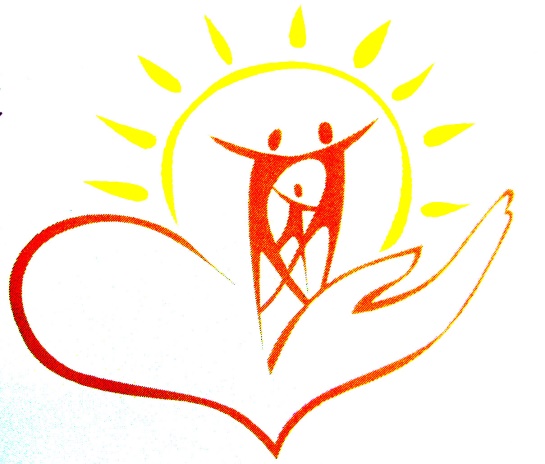 	Карасукский филиал государственного бюджетного учреждения Новосибирской области – Центра психолого-педагогической, медицинской и социальной помощи детям «Областной центр диагностики и консультирования»В Карасукском районе 15 лет работает Карасукский филиал ГБУ НСО ОЦДК. Ежедневно его двери открыты для детей, родителей, педагогов и специалистов Карасукского, Краснозерского и Баганского районов. Специалисты филиала: педагог-психолог, учитель-дефектолог, учитель-логопед, социальный педагог, методист, педагог-психолог по профилактике девиантного поведения оказывают квалифицированную психолого-педагогическую и методическую помощь обратившимся по вопросам развития, воспитания, обучения детей и сопровождения обучающихся в образовательном пространстве.В этом году специалисты продолжают работу по оказанию консультационных услуг родителям (законным представителям) в рамках реализации Федерального проекта «Современная школа» национального проекта «Образование». Члены семей, имеющих детей, могут обратиться к специалистам Карасукского филиала по волнующим их вопросам связанных с воспитанием и развитием детей. Так же в нашем центре родственники участников специальной военной операции могут очно или по телефону получить психологическую поддержку и помощь в решении вопросов, связанных с обучением и воспитанием детей.Все услуги в Карасукском филиале оказываются бесплатно.Мы ждем Вас по адресу: г. Карасук, ул. Комарова, дом 9. Телефон: 8-939-827-49-94https://mku-kar.edusite.ru/magicpage.html?page=528743 